ON SALE UNTIL OCTOBER 16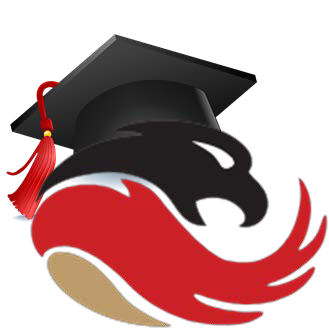 YEARBOOK SENIOR TRIBUTESHonor your Fuqua graduate with a personal tribute in the 2021 Peregrine yearbook.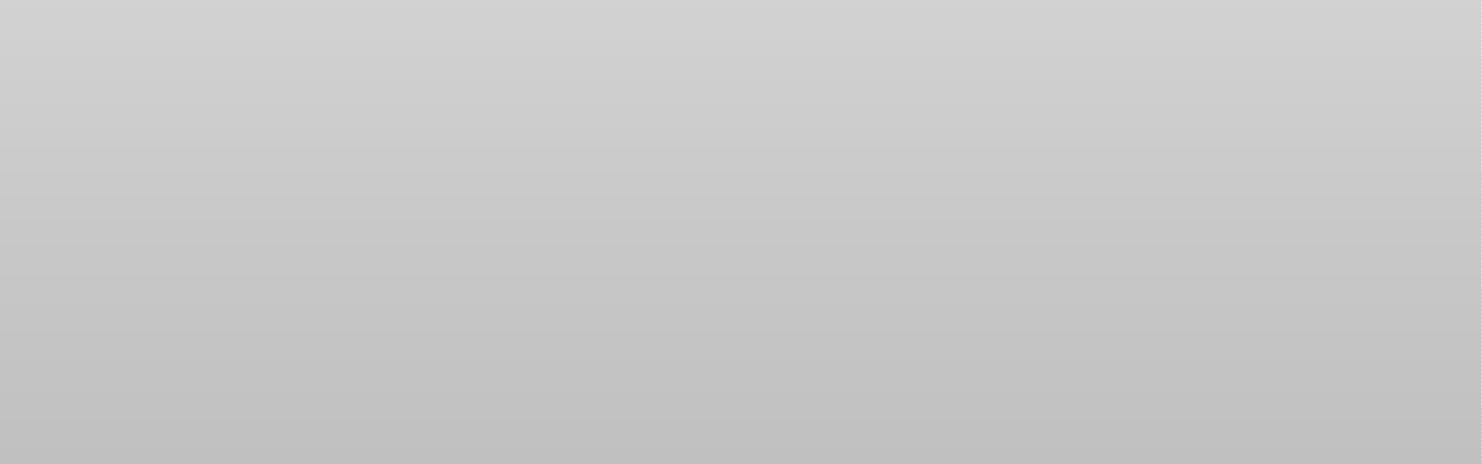 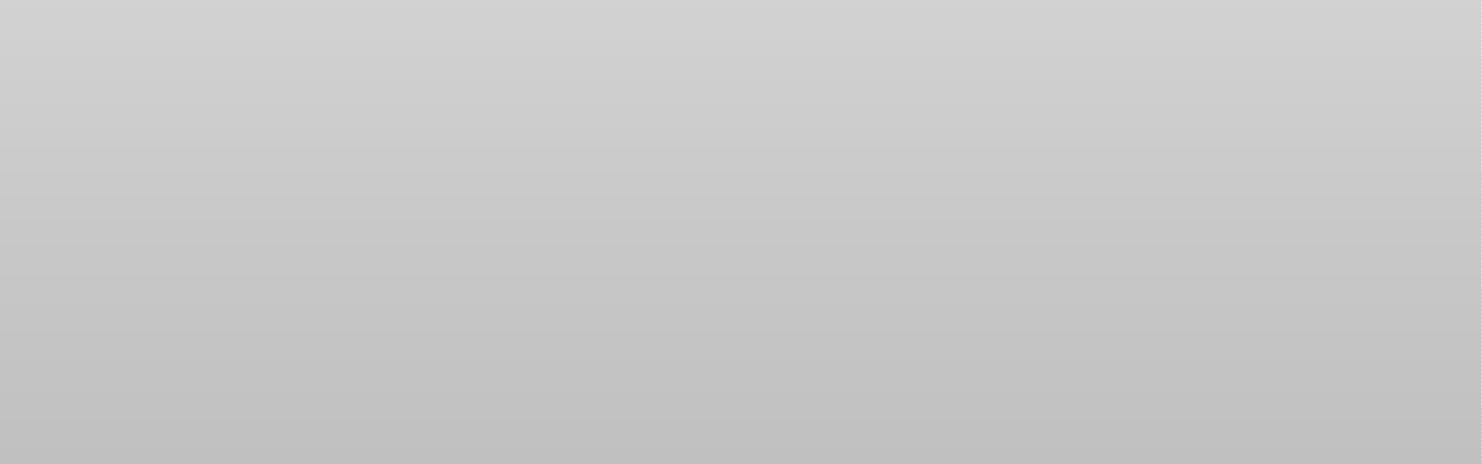 YES! I WOULD LIKE TO RESERVE A SPACE FOR A SENIOR TRIBUTE IN PEREGRINE!YOUR NAME (PLEASE PRINT)	YOUR SENIOR’S NAMEPHONE NUMBER WHERE YOU CAN BE REACHED	YOUR EMAIL ADDRESSReturn this order form with a check to the upper school office by OCTOBER 16. Make checks payable to FUQUA SCHOOL.Please contact yearbook@fuquaschool.com with any questions.